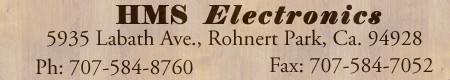 Summit Systems Slot Machine -- Interface Control Circuits --  Note: HPSF and HPRN are both required to run the hopper.  HPSF is a pulsing signal that keeps the hopper from timing out.MOC3030 is a zero crossing type (eliminates EMI from coils)MOC3009 is non zero crossing (used for lights).  Used on the stop solenoids.Signal/FunctionOpto-couplerTriac DriveREL1 (STOP COIL REEL 1)U1 (MOC3010) or (MOC3009)Q1REL2 (STOP COIL REEL 2)U2  (MOC3010) or (MOC3009)Q2REL3 (STOP COIL REEL 3)U3 (MOC3010) or (MOC3009)Q3REL4 (STOP COIL REEL 4)U4 (MOC3010) or (MOC3009)Q4REL5 (STOP COIL REEL 5)U5 (MOC3010) or (MOC3009)Q5HPRN (HOPPER RUN)U6 (MOC3030) or (MOC3031)Q6HPSF (HOPPER SAFE)U7 (MOC3030) or (MOC3031)Q7CLKT (COIN LOCKOUT)U8 (MOC3030) or (MOC3031)Q8CDVT (COIN DIVERTER)U9 (MOC3030) or (MOC3031)Q9HNRL (HANDLE RELEASE)U10 (MOC3030) or (MOC3031)Q10CIMT (COIN IN METER)U11 (MOC3030) or (MOC3031)Q11TTL (TILT TOWER LIGHT)U12 (MOC3010) or (MOC3009)Q12JPBL (JACKPOT BELL)U13 (MOC3010) or (MOC3009)Q13TLI (TOWER LIGHT-W/PAYOUT)U14 (MOC3010) or (MOC3009)Q14CIN5 (COIN IN 5 LIGHT)U15 (MOC3010) or (MOC3009)Q15CIN1 (COIN IN LIGHT 1)U16 (MOC3010) or (MOC3009)Q16CIN2 (COIN IN LIGHT 2)U17 (MOC3010) or (MOC3009)Q17CIN6 (COIN IN LIGHT 6)U18 (MOC3010) or (MOC3009)Q18CACL (COIN ACCEPTED LIGHT)U19 (MOC3010) or (MOC3009)Q19INCL (INSERT COIN LIGHT)U20 (MOC3010) or (MOC3009)Q20CIN3 (COIN IN 3 LIGHT)U21 (MOC3010) or (MOC3009)Q21CIN4 (COIN IN 4 LIGHT)U22 (MOC3010) or (MOC3009)Q22